CoordenadorCronograma de execução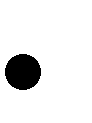 Deverão ser especificadas no cronograma as fases do projeto, indicando as atividades propostas para todos os meses, de seu início ao seu término. Os prazos previstos em cada fase deverão estar distribuídos em termos de sequência lógica do tempo de duração da pesquisa.OBS. As atividades apresentadas neste cronograma só poderão ser iniciadas após o projeto ser apresentado ao CEP e o pesquisador receber o certificado de aprovação.OBS 2. Os projetos de pesquisa cujos dados já foram coletados, antes da submissão ao CEP, serão automaticamente reprovados.ANOAtividadesJANFEVMARABRMAIJUNJULAGOEntrega do projeto ao Comitê de Ética23/01/2401/02/24Revisão Bibliográfica23/01/2406/03/24Coleta dos dadosObs . Os dados só poderã ser coletados APÓS a aprovação do projeto pelo CEP07/03/2407/04/24Análise dos dados08/04/2408/05/24Discussão dos resultados Conclusões09/05/2409/06/24Defesa do Trabalho10/06/2409/07/24Correção e entrega final10/07/2409/08/24